REGISTRATION FORM TO THE FOURTH EDITION OF THE FILM REVIEW  “CORTI NELL’AIA 2015“

Deadline SUNDAY 31st of MAY 2015► Title of the SHORT MOVIE:____________________________________________________
Synopses: ________________________________________________________________________
________________________________________________________________________________________________________________________________________________________________________________________________________________________________________________________________________________________________________________________________________________________________Production Year (first public showing): __________ Lenght (in minutes): ____:____Genre (choose only 1 genre with a X):     Animation:     Documentary:     Experimental:          Video Art:    Spot:   Social:    Fantasy:    Horror:   Thriller:   Noir:    Video clip:    Surreal:   Drama:  Comedy:   Comical:   Historic:   Biographic:  Police:   Mystery:    Fiction:    DocuFiction:    Other (specify): _______________________________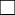 ► DIRECTOR: ___________________________________________________________________________ORIGINAL SCREENPLAY: _________________________________________________________________CINEMATOGRAPHER: ____________________________________________________________________Amateur/Classical Musical Extracts? (write yes or no)  ____ Author: ______________________________________  
Commercial Musical Extracts? (write yes or no)  ____ Author: ___________________________________________ 
Musical Extracts with acquired rights? (write yes or no)  ____ Author: ____________________________________ 
N.B.: You need to attach the full list of the songs you used in the short movie with Authors and Executors EDITING: ______________________________________________________________________________Main ACTOR: ___________________________________________________________________________Main ACTRESS: _________________________________________________________________________Does the short movie already won any Award? (yes/no) _____ Which one? ___________________________ ________________________________________________________________________________________________Has the short movie already been broadcasted in TV? (yes/no) ___ List the television networks:__________________________________________________________________________________________________Place and date: _______________________                Sign: ____________________________
                                                                                        		 of who is proposing / sending the short movie
REGISTRATION FORM TO THE FOURTH EDITION OF THE FILM REVIEW  “CORTI NELL’AIA 2015“

Deadline SUNDAY 31st of MAY 2015
Director REGISTRATION 
I, the undersigned (name and surname)__________________________________________ age:_____address ______________________________________________ city ______________________________________________  cap ________  region:______ tel._____________________________  cellphone __________________________ e-mail ________________________________________ declareto have read, understood and fully accepted the Rule for the Film Review “CORTI NELL’AIA 2015“ and that I want to attend itOTHER NOTES FROM THE DIRECTOR OR FROM THOSE WHO SEND THE SHORT MOVIE:…………………………………………………………………………………………………………………….…………………………………………………………………………………………………………………….…………………………………………………………………………………………………………………….Place and Date: ____________________                       Sign: ____________________________REGISTRATION FORM TO THE FOURTH EDITION OF THE FILM REVIEW  “CORTI NELL’AIA 2015“

Deadline SUNDAY 31st of MAY 2015ESCAPE CLAUSE
I, the undersigned (name and surname): _________________________________________________Declare to be _____________________________ (chose between Director / Producer / referent or specify other)of the short movie entitled: _________________________________________________________and that I own all legal rights from it; Declare that my short movie doesn’t violate other rights, in accordance with law 633/1941 and following edits and integrations (copyrights); and it doesn’t show any defamatory content;Declare to have read, understood and fully accepted the whole Rules of the Film Review “CORTI NELL’AIA 2015”;Accept that all the send material will be kept by the organizers with didactical and cultural aims;Authorize the public projection of the short movie without any remuneration during the summer evenings at Masseria Miele and in further cultural activities from the Association;Confirm to not expect anything from all stated above;Declare to be aware of the criminal penalties in case of false allegations; Furthermore I, the undersigned, according to art. 10 law 675/96 and for the effects of art. 13 d.lgs n° 196/03 and further edits, declare to be fully informed of the goals and modalities of the processing of data stated in this form (the President of the Association ARCI MIELE - Via Cantù n.5 73100 Lecce is the one liable for the processing of data) and I give my agreement to the processing of personal data sent.Place and date: _________________                           Sign: _______________________________In accordance to the processing of personal data based on art. 7,10,11 law n°675/1996 and art. 13 d.lgs n° 196/03 and followingPlace and data:_________________                           Sign: _______________________________

Send by SUNDAY 31st of MAY 2005 (the stamp on shipment will attest the date) a cover with:ONE copy of the DVD with the short movie and the 3 pages of the registration form, filled in and signed in every part,to: Associazione ARCI MIELE – Via Cantù n.5 -  73100 LecceFor any information write to: info@naturamediterranea.it  or by telephone number: (+39) 388 44 74 496